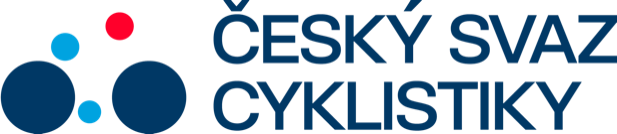 Praha, 9.1.2024Tisková zpráva Českého svazu cyklistikyPetr Kaltofen novým manažerem reprezentace silničních cyklistůPetr Kaltofen byl jmenován novým manažerem české reprezentace v silniční cyklistice. Jeho konzultantem se stává bývalý dlouholetý trenér reprezentace Tomáš Konečný.Kaltofen ve funkci střídá René Andrleho. „Chtěl bych Renému za odvedenou práci poděkovat. Převzal reprezentační tým v době, kdy skončil z osobních důvodů Tomáš Konečný a byl u řady skvělých výsledků v čele s medailí Mathiase Vacka na mistrovství světa v Austrálii,“ uvedl šéf silniční komise ČSC Luděk Telecký.Kaltofen bude kromě manažera reprezentace zároveň vykonávat funkci sportovního ředitele týmu Elkov Kasper. „Náš tým spadá pod odbor sportu ministerstva vnitra, kde je jedním z cílů vychovávat úspěšné reprezentanty. Obě strany mají podobnou vizi, takže se to prolnutí celkem nabízelo,“ uvedl Kaltofen. „V týmu mi k reprezentaci dali zelenou, určitě to nebude problém,“ dodal.Novou funkci u reprezentace bere jako velkou výzvu. „Je to čest i určitý kariérní postup. Chci tu práci dělat maximálně zodpovědně a s týmem lidí kolem mě zajistit, aby reprezentace poskytla závodníkům co nejlepší podmínky pro jejich výkony,“ uvedl nový manažer.Na spolupráci s bývalým úspěšným trenérem reprezentace Tomášem Konečným se těší. „Než jsem nabídku přijal, několikrát jsme spolu hovořili. Tomáš má obrovské zkušenosti, má zájem reprezentaci dál určitým způsobem pomáhat a byla by velká škoda toho nevyužít. Půjde zejména o jakousi konzultační a poradenskou činnost,“ přiznal Kaltofen. „Jedná se o projekt zapojení více osob do reprezentace. Tomáš bude s Petrem spolupracovat i v oblasti logistiky či administrativy. Věřím, že tento postup převzetí a řízení reprezentačního týmu zajistí bezproblémové a kvalitní výjezdy, které jsou jednou z nezbytných podmínek dobrých výsledků reprezentace,“ doplnil Luděk Telecký.V praxi by to mělo fungovat tak, že Kaltofen bude jezdit na reprezentační akce se závodníky mužské elitní kategorie a muži do 23 let. „U třiadvacítky mi bude pomáhat Milan Kadlec, který bude mít na starosti i ženy, Petr Kubias bude dál jezdit s juniory a s juniorkami Vladimír Kříž. Podobný model už byl nastaven vloni a podle mě je to správná cesta. Není možné, aby jeden člověk zaštítil všechny kategorie. Závodů na úrovni reprezentace je hodně a termíny se často kříží. A je lepší, aby každou kategorii měl na starosti jeden člověk a byl s nimi celý rok,“ prozradil Kaltofen.První záležitosti vyplývající z nové funkce začal řešit už během prosince. „Osobně jsem se sešel s některými závodníky a také jsme s komisí dávali dohromady nominační kritéria pro účast na olympiádě. Už teď je jisté, že budeme mít jedno místo pro silniční závod mužů a jedno pro závod žen, v časovkách jsme si ho nevyjeli. Byl bych rád, aby tam jel někdo, kdo má zkušenosti s dlouhými jednorázovkami, ale chceme, ať je to férové a jede ten nejlepší. Proto je v širší nominaci devět mužů a čtyři ženy,“ dodal nový manažer reprezentace.FOTO: Jan Brychta (volně k použití)Kontakt pro média:Martin Dvořák						 Marketing & Events			+420 776 697 243dvorak@ceskysvazcyklistiky.cz	ČESKÝ SVAZ CYKLISTIKY / Federation Tcheque de CyclismeNad Hliníkem 4, Praha 5, 15000, Česká republikaIČO: 49626281Telefon: +420 257 214 613Mobil:   +420 724 247 702e-mail:  info@ceskysvazcyklistiky.czID datové schránky: hdj5ugx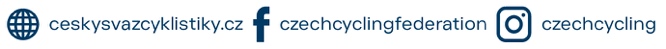 